РАСПОРЯЖЕНИЕО приятии  на работу осужденного для отбывания наказания в виде обязательных работНа основании постановления Мировой судьи судебного участка №31 Моркинского судебного  района  Республики Марий Эл  №5-429/2016 от 22.09.2016года, принять на работу осужденного Белкова Александра Николаевича 05 августа  1985 года рождения, для отбывания наказания в виде обязательных работ сроком на 50 часов. 2. Осужденному Белкову А.Н. приступить к  отбыванию наказания в виде обязательных работ   с 16.08.2017года.3.Контроль  за исполнением данного распоряжения  и  ведение табеля учета отработанного времени назначить ведущего специалиста администрации     Иванову Светлану Сильвестровну.   Глава  администрации МО«Семисолинское сельское поселение»                       Ильин С.Н.Ознакомлен:«16»  августа 2017 г.________________Белков А.Н.«Семисола ял кундем» муниципальный образованийынадминистрацийже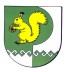 Администрациямуниципального образования  «Семисолинское сельское поселение»       №13  16 августа  2017 г.